ADULT MEDICAL HISTORY/HISTORIAL MEDICO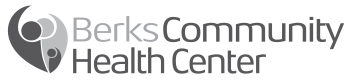 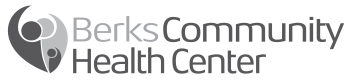 TODAY’S DATE/Fecha de hoy _______________PATIENT’S NAME/Nombre del paciente _________________________________________________________________________                                                                                DOB/Fecha de Nacimiento___________________    SS#/ No. Seguro Social _____________________________________________                                                                         Name of Previous Physician/Nombre del médico anterior ___________________________________________________________                                                               When was your last medical exam? Fecha del último examen médico_________________________________________________                                    Have you ever been hospitalized?/¿Ha estado hospitalizado?         Yes/Sí          No If yes, please explain, for what?/Si responde que sí, explique, ¿por qué?________________________________________________             For which of the following conditions are you currently being treated, or have been treated for in the past? / ¿Para cuál de las siguientes condiciones está recibiendo tratamientonte o ha sido tratado en el pasado? (Favor de seleccionar todas las que apliquen)Please tell us about health problems not listed above.    Por favor describa cualquier problema de salud que no se haya mencionados anteriormente._______________________________________________________________________________________________________________________________________________________________________________________________________________________Please list any surgery you have had and when.    Por favor lista las cirugías que haya tenido y cuándo.____________________________________________________________________________________________________________Are you allergic to penicillin or other drugs?   Alérgico a la penicilina o otra droga?   Yes/Sí  __________________________ NoCheck if you are allergic to/ Marque si usted es alérgico a:  Latex/rubber gloves - Látex / guantes de goma                                   Eggs - HuevosShellfish – Mariscos/Crustáceos                             Nuts - Nueces                                          Other allergy – Otras alergias _________________________________________________________________________________MEDICATIONS/MEDICAMENTOSDo you smoke? Fuma cigarillo o tabaco? Yes/Sí  No  Have you in the past? Ha fumado en el pasado?  Yes/Sí  NoHow many packs per day?  ¿Cuántos paquetes por día? _____________________________ Do you drink alcohol, beer or wine?  ¿Toma alcohol, cerveza o vino?  Yes/Sí  No If no, have you in the past?  ¿Ha bebido en el pasado?     Yes/Sí   NoHow many drinks per week?  ¿Cuántas bebidas alcohólicas por semana?   _____________________________ Do you drink coffee or tea?  ¿Toma café o té?   Yes/Sí   No    How many cups per day? Cuantas tazas al dia? _____________________Do you exercise daily or weekly?  ¿Hace ejercicio diaro o semanal?   Yes/Sí   NoDo you use the seatbelt when driving? ¿Usa el cinturón de seguridad cuando maneja?    Yes/Sí       NoDo you wear a helmet when riding a bike?  ¿Usa el casco cuando monta bicicleta?   Yes/Sí   NoFAMILY HISTORY/ HISTORIAL  FAMILIARHas anyone in your family, including children and parents, suffered or died from any of these diseases?  Explain.¿Algún miembro de su familia, incluyendo niños y padres, han tenido o muerto de alguna de las siguentes enfermedades?  Explique.Anemia or blood problems/Anemia o problemas sanguíneos________________________________________________Cancer/Cáncer_____________________________________________________________________________________ Diabetes__________________________________________________________________________________________Glaucoma _________________________________________________________________________________________ Heart Problems/Problemas del Corazón ________________________________________________________________High blood pressure/Hipertensión______________________________________________________________________HIV/ AIDS_________________________________________________________________________________________Mental health problems/Depression/Problemas mentales/ Depresión___________________________________________Stroke/Derrame Cerebral _________________________________________________________________________Other serious disease/Otra enfermedad severa___ ________________________________________________________ FOR WOMEN/ PARA MUJERES – GYNECOLOGIC HISTORY/HISTORIAL  GINECOLOGICOHow many times have you been pregnant? ¿Cuántas veces ha estado embarazada? _____Date of your last PAP test? ¿Cuál es la fecha de su último papanicolau? ________________________ Have you had an abnormal PAP? ¿Ha tenido un papanicolau no normal?  Yes/Sí   No Have you been diagnosed with a sexually transmitted disease? ¿Le han diagnosticado con alguna enfermedad de transmisión sexual?  Yes/Sí         No   Diagnosis/Diagnóstico  ____________________________________________  Date of your last mammogram? ¿Cuándo fue su última mamografía?  ____________________________ Have you had a breast biopsy? ¿Le han practicado biopsia en los senos?  Yes/Sí    No   PLEASE DESCRIBE BELOW THE PRIMARY REASON YOU ARE HERE TO SEE US TODAY:POR FAVOR DESCRIBA ABAJO LA RAZON PRINCIPAL POR LA CUAL USTED ESTA AQUÍ PARA VERNOS HOY:___________________________________________________________________________________________________________________________________________________________________________________________________________________________________________________________________________________________________By signing below, I hereby certify that to the best of my knowledge all of the information I have furnished on this form is complete, true and accurate.Al firmar abajo, yo certifico que, a lo mejor de mi conocimiento, toda la información que he dado en este formulario es completa, veraz y exacta.Patient/Legal Guardian Signature ____________________________________________________  Date ____________________Firma del paciente o guardián								    Fecha     ADULT MEDICAL HISTORY 1/27/13_REVISED_NMHeart disease – Enfermedad del corazónCancer – CáncerAnemia - AnemiaHeart murmur– SoploArthritis – ArtritisBlood problems – Problemas de la sangreAngina - AnginaDiabetes – DiabetesSickle Cell Anemia – Anemia falciformeStroke – Derrame cerebralThyroid problems – Problemas de tiroidesHepatitis AHigh blood pressure - HipertensiónNeurologic problems – Problemas neurológicosHepatitis BHigh cholesterol – Colesterol altoConvulsions – ConvulsionesSTD or HIV – Enfermedades transmitidas sexualmente o VIHLung problems – Problema pulmonaryHeadaches – Dolores de cabezaTonsillitis - AmigdalitisShortness of breath – Falta de aireMigraines – MigrañasEar problems – Problemas con los oídosAsthma – AsmaDepression – DepresiónGlaucoma Cough – TosAnxiety – AnsiedadEye problems – Problemas con los ojosUlcers/Colitis – Ulceras/ColitisPsychiatric care – Cuidado psiquiátricoAllergies - AlergiasHeartburn/Reflux – Acidez/AgruraSinus problems – Problemas de sinusitisName of medicineNombre de la medicinaDose/ dosis -tamaño de la pastilla How many pills or doses do you take at?:¿Cuántas pastillas o dósis se toma en         Desayuno          Mediodía          Cena                Al dormir           morning         _ noon             dinner            bedtime         morning              noon            dinner            bedtime         morning              noon            dinner            bedtime         morning              noon            dinner            bedtime         morning              noon            dinner            bedtime         morning              noon            dinner            bedtime         morning              noon            dinner            bedtime         morning              noon            dinner            bedtime         morning              noon            dinner            bedtime         morning              noon            dinner            bedtime  